Сумська міська радаВиконавчий комітетРІШЕННЯЗ метою забезпечення життєдіяльності міста, безпеки руху пішоходів та транспорту на магістральних вулицях, міжквартальних проїздах, тротуарах під час снігових заметів та ожеледиці в зимовий період 2019-2020 років, враховуючи лист департаменту забезпечення ресурсних платежів Сумської міської ради  від 06.12.2019 № 06.01-18/9914,  відповідно до статті 6 Закону України «Про дорожній рух», керуючись статтями 30, 52 Закону України «Про місцеве самоврядування в Україні», виконавчий комітет Сумської міської ради						ВИРІШИВ:1. Затвердити місця для складування снігу, що вивозиться з площ та магістральних вулиць:- територія недобудованої автодороги по вул. Харківській (район повороту на с. Токарі);- територія вул. Космічна;- територія в районі шляхопроводу по вул. Чернігівська.       2. Організацію виконання та контроль за виконанням рішення  покласти на заступника міського голови згідно з розподілом обов’язків.Міський голова                                                                               О.М. ЛисенкоПавленко   70-05-90Розіслати: департамент інфраструктуриЛИСТ ПОГОДЖЕННЯдо проекту рішення виконавчого комітету Сумської міської ради«Про затвердження місць для  складування снігу, що вивозиться з площ та магістральних вулиць м. Суми»Проект рішення підготовлений з урахуванням вимог Закону України «Про доступ до публічної інформації» та Закону України «Про захист персональних даних»	В.І. Павленко  _____________2019р.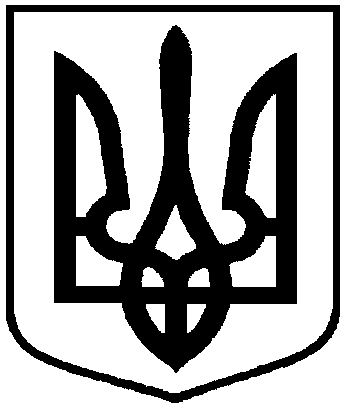 Проект оприлюднено__________________від                              № Про затвердження місць для  складування снігу, що вивозиться з площ та магістральних вулиць м. СумиВ.о. директора департаменту інфраструктури міста Сумської міської ради                               В.І. Павленко Начальник відділу юридичного та кадрового забезпечення департаменту інфраструктури міста Сумської міської ради                               Ю.М. МельникЗаступник міського голови з питань діяльності виконавчих органів радиО.І. ЖурбаНачальник відділу протокольної роботи та контролю Сумської міської радиЛ.В. МошаНачальник правового управління Сумської міської радиО.В. ЧайченкоЗаступник міського голови, керуючий справами виконавчого комітетуС.Я. Пак